  Конструкции с нетипичным кодированием экспериенцера в христианском урмийском и других северо-восточных современных арамейских идиомах1. Введение - коротко про темуСинтаксические отношения предикативной конструкции, где экспериенциальный участникне индексируется на глаголе,  не получает предложного маркирования в большинстве случаев при первом порождении (хотя это актуально не для всех носителей)  - вынесен на левую периферию клаузы. Sargon		xoš-u		biṭay=əla			AlisaСаргон(m)	счастье-P.3M	приходить.PROG=3F		Алиса(f)Саргону нравится Алиса.  2. Данные от предыдущих исследователейbrata		riš-o		+mray=əlдевочка(f)	голова-P.3F	болеть.PROG=3F	У девочки болит голова. [Сай, 2020]‘brata riš-o’ в этом контексте нельзя считать единой именной группой,  потому чтоподобная конструкция в семитских языках предполагает порядок слов ‘posessee’(1) ‘possessor’(2)“такая последовательность  не может реферировать к одному объекту — ‘голове девочки’ — в нейтральных контекстах, где ‘девочка’ заведомо не является топиком. Эта последовательность нарушает ожидаемые свойства единой именной группы, в частности может разрываться обстоятельствами уровня клаузы, например, adiyya ‘сейчас’ ”  (см. Сай, 2020)обычно приименные посессивные отношения, включая отношения части тела и обладателя, выражаются в изучаемых идиомах по-другому — при помощи «релятора» ət: riš=ət			brata		+mray=əlголова(m)=REL	девочка(f)	болеть.PROG=3mУ девочки болит голова. [Сай, 2020]Конструкция в примере (3) является базовым способом выразить значение                   ‘У X-а болит Y’ - по крайней мере, для большинства носителей урмийского.Примечательно, что в подобных (1,2)  конструкциях отсутствует просодическая граница между участником1 и участником2.  Дж.Кхан в своем описании урмийского выделяет два типа конструкций с экстрапозицией, и их различение проходит именно по наличию/отсутствию просодической границы между клаузой и вынесенным участником.  Также по Кхану в конструкциях с экстрапозицией участника без просодической границы вынесенный участник близок по своим свойствам к грамматическому субъекту, тогда как в конструкциях c выраженной просодической границей его роль ограничена статусом топика. Из свойств, замеченных Кханом, которые приближают вынесенного участника к подлежащему, можно выделить возможность выноса нереферентной ИГ; и выноса вопросительной частицыhə́č		náša		lə́bb-u			lé	+ṭáləb		šárva	никакой	человек(m)	сердце(m)-P.3M	NEG2	просить.PRS	суп(f)k̭ə̀štaхолодный.FНикто не любит холодный суп. [Khan 2016b, 2v:389]3. Экспедиция в НН и Казань в июле 20233.1 Информация о консультантах и полевых данных6 консультантов, 5 из них - спикеры урмиджна; 4 полные анкеты_1, 1 анкета_2 и 1 анкета_33.2 Цель исследования, ход работыТак как исследования до этого связывали синтаксис с семантикой предиката, было принято решение определить семантический круг данной конструкции. Для этого была написана анкета из 36 стимулов на русском, включающая в себя несколько примерных эквивалентов составных предикатов из словаря и также русские предикаты сферы чувств, мышления и эмоций. Позже анкета была отредактирована в связи со сложностью для носителей выражения некоторых предикатных смыслов и несоответствию некоторых предикатных смыслов нужной конструкции. (табличка)3.3 Связь конструкции с лексической семантикой3.4 Нетипичное кодирование и compound verbsВ дальнейшей работе я буду анализировать два предиката - [xoš atə] – “to like” и [ləbba ɟavəl] “to feel nauseous”. Общая особенность этих предикатов в том, что у них есть именная часть - “хоš” (курд. счастье, радость) и “ləbba” (сердце)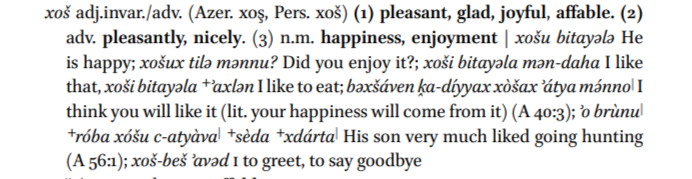 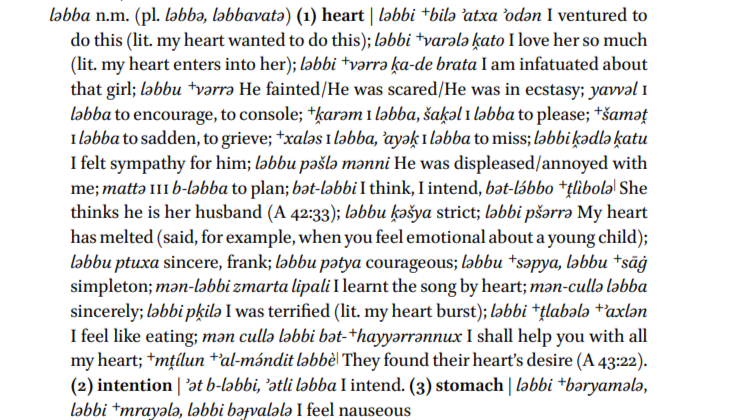 и они могут осмысляться как обладаемое агентивного участника.глагол в застывшей формеагент. участник маркируется через суффикс на xošобъект - прямой или косвенный? вариативность предлога mən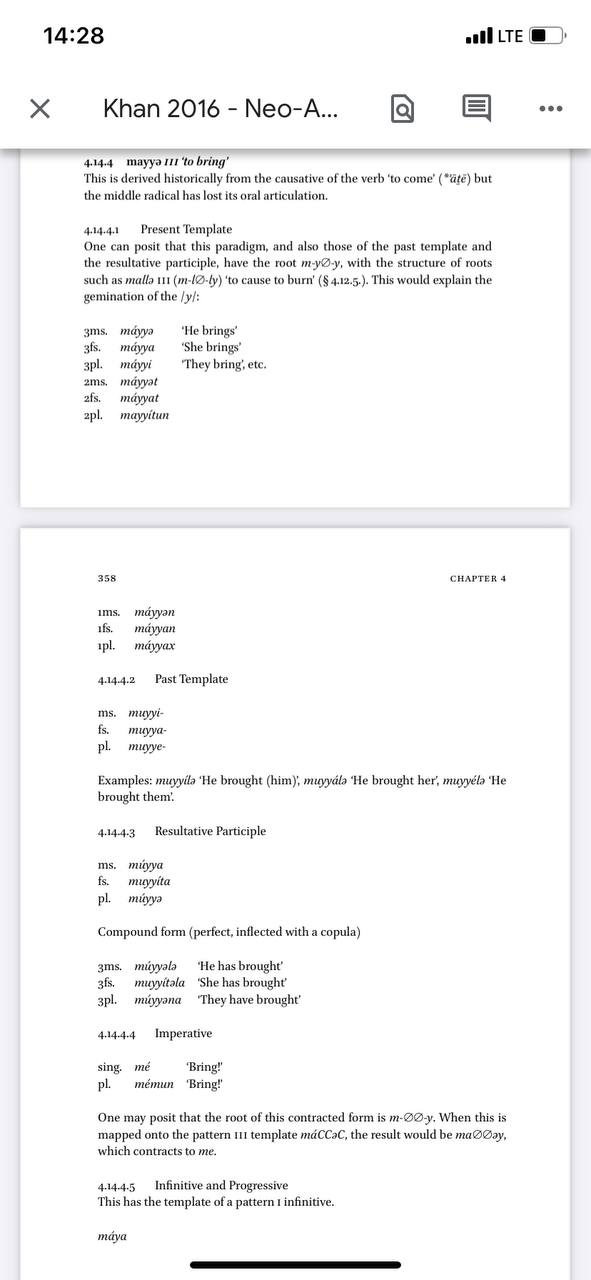 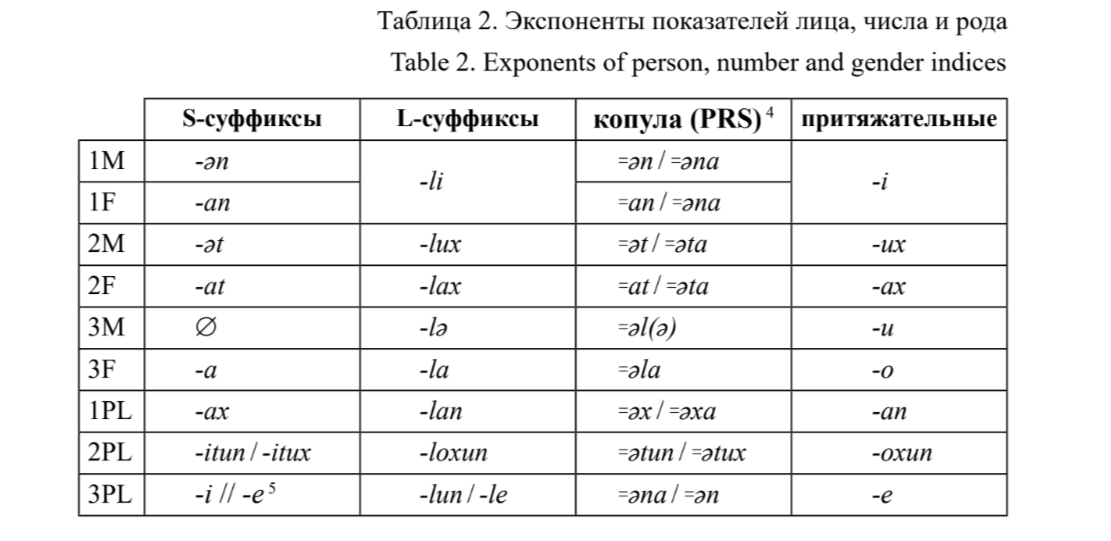 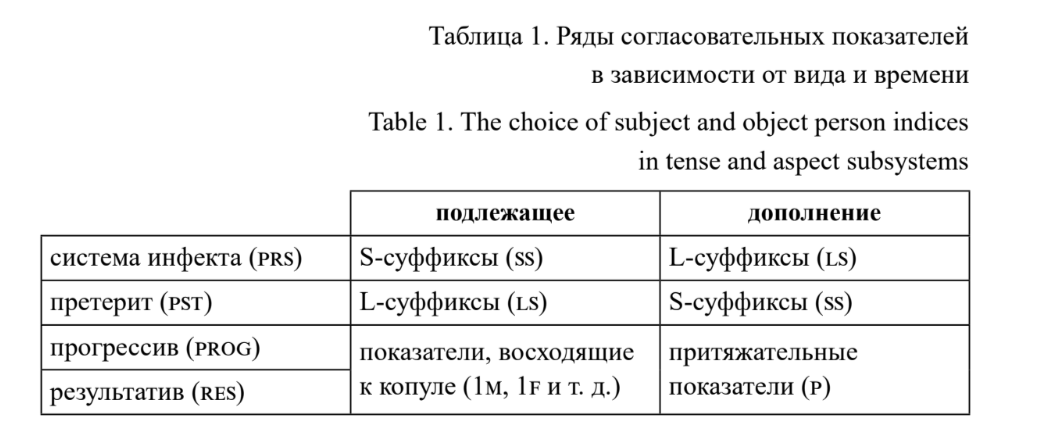 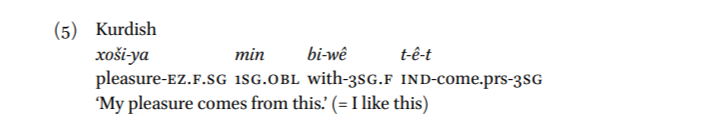 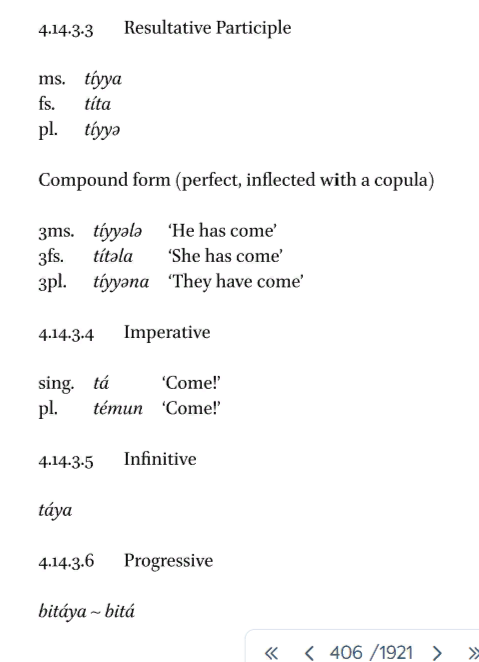 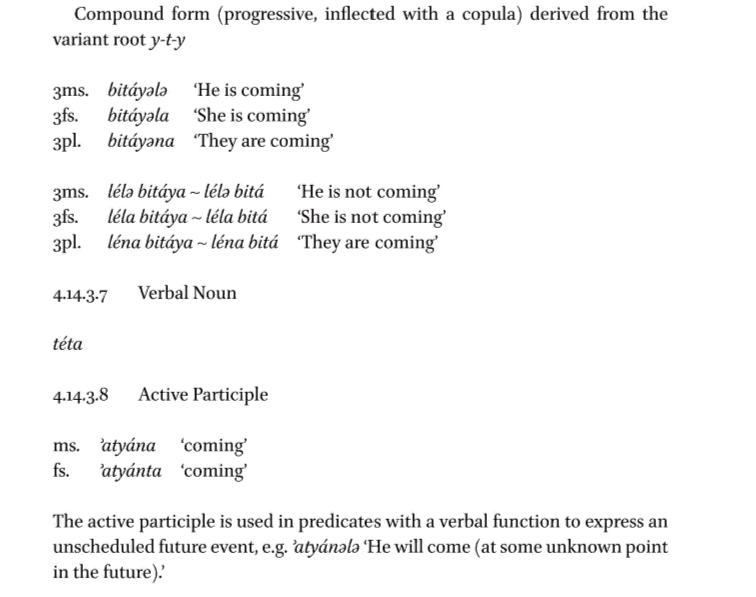 Стимул на русскомОсноваP EXPрод EXP Pстимуларод стимулаперевод на NENAМне нравится (этот) город.PROG1-3fana xoš-i biṭayəla mən da mdita a mdita xoš-i mayəla Мне нравится эта гора. PROG1-3mana xoš-i biṭayəla mən da +ṱuyra a +ṱuyra xoš-i mayəl(ə) Мне нравишься ты.PROG1-2atən xoš-i mayyət 
xoši bitayla mənnaУчителю нравлюсь я.PROG3m1-rabəy mənni xoš-u biṭayəla Я нравлюсь учителям.PROG3-1-rabəyyə xoš-e biṭayəla mənniУчительнице нравлюсь я. PROG3f1-rabəytə xoš-o biṭayəla mənni Тебе нравится город.PROG2-3fatən xoš-ux biṭayəla mən mdita Тебе нравится эта гора. PROG2-3matən xoš-u biṭayəla mən da +ṱuyraМне понравился этот город.RES1-3fana xoš-i ṭíla mən da mditaМне понравилась эта гора. RES
1-3mana xoš-i ṭíla mən da +ṱuyraМне понравился ты.RES1-2-ana xoš-i ṭíla mənnuxatən xoš-i muyyalux Учителю понравился/понравилась я.REStíyy3m1-rabəy xoš-u ṭíla mənni Учительнице понравился/понравилась я. REStít3f1-rabəytə xoš-o ṭíla mənniУчителям понравился я.RES3-1-rabəyyə xoš-e ṭíla mənniТебе понравился этот город.RES
2-3matən xoš-ux ṭíla mən da mditaТебе понравилась гора.RES2-3fatən xoš-ux ṭíla mən +ṱuyra